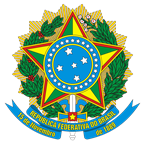 MINISTÉRIO DA EDUCAÇÃOSECRETARIA DE EDUCAÇÃO PROFISSIONAL E TECNOLÓGICA INSTITUTO FEDERAL DE EDUCAÇÃO, CIÊNCIA E TECNOLOGIA DO RIO DE JANEIROREITORIARafael Barreto AlmadaReitorMarcus Vinicius da Silva PereiraPró-Reitor de Pesquisa, Pós-Graduação e InovaçãoAlessandra Ciambarella PaulonPró-Reitora de Ensino Básico, Técnico e TecnológicoAna Luísa Soares da SilvaPró-Reitora de ExtensãoIgor da Silva ValpassosPró-Reitor de Planejamento e AdministraçãoBruno Campos dos SantosPró-Reitor de Desenvolvimento Institucional e Valorização de PessoasCAMPUS XXXNome CompletoDiretor-GeralNome CompletoDiretor de EnsinoNome CompletoDiretor de AdministraçãoNome CompletoDiretor de XXXGrupo de Trabalho para a Elaboração / Revisão do Projeto Pedagógico do Curso de Especialização em XXXNome CompletoNome CompletoNome CompletoNome CompletoNome CompletoNome CompletoNome CompletoNome CompletoNome CompletoNome CompletoPROJETO PEDAGÓGICO DO CURSO DE ESPECIALIZAÇÃO EMXXXINFORMAÇÕES DO CURSO1.1	NOMEEspecialização em XXX.1.2	CARGA HORÁRIAA carga horária total do curso é de 360 horas, compreendendo três períodos: 1º período de 180 horas; 2º período de 180 horas; e 3º período dedicado ao Trabalho de Conclusão de Curso (TCC).O discente terá 18 meses para concluir seu curso, incluindo a apresentação do TCC para uma banca examinadora. O discente poderá, com anuência de seu orientador, solicitar, justificadamente, prorrogação de prazo, a ser ou não aprovada pelo Colegiado de Curso (CoCur). A prorrogação será, no máximo, de 6 meses para defesa do TCC (neste caso, o discente deverá ser inscrito na disciplina TCC II).O curso será oferecido (inserir dias e horários de oferta do curso).1.3	ÁREA DO CONHECIMENTOInformar a área e subárea e respectivo código na tabela de áreas do CNPq disponível em http://lattes.cnpq.br/documents/11871/24930/TabeladeAreasdoConhecimento.pdf/d192ff6b-3e0a-4074-a74d-c280521bd5f71.4	MODALIDADE Informar se presencial, híbrido (presencial com parte da carga horária a distância) ou a distância.1.5	LOCAL DE FUNCIONAMENTOInstituto Federal de Educação, Ciência e Tecnologia do Rio de Janeiro – IFRJCampus XXX Endereço: XXXTelefone: XXXE-mail da secretaria do curso: XXX1.6	COORDENAÇÃOInformar o nome do docente credenciado no curso responsável pela coordenação do curso.1.7	OBJETIVOSListar os objetivos do curso.1.8	PÚBLICO-ALVO Descrever, brevemente, o público-alvo do curso.1.9	PERFIL DO EGRESSODescrever, brevemente, o perfil do egresso a ser formado pelo curso.1.10	PROCESSO SELETIVOO processo seletivo para ingresso de discentes será regulamentado por edital específico e poderá ocorrer anualmente com a oferta estimada de XX vagas por turma de entrada. A seleção envolverá etapas tais como prova escrita, análise de carta de intenção, análise de currículo e/ou entrevista.1.11	TRABALHO DE CONCLUSÃO DE CURSO (TCC) O Trabalho de Conclusão de Curso (TCC) consiste em um estudo prático, teórico, empírico ou metodológico, pertinente à área de conhecimento do curso. Ele deverá ser apresentado no formato de monografia, produto com memorial descritivo ou artigo, a ser redigido conforme o Manual de Apresentação de Trabalhos Acadêmicos do IFRJ vigente e apresentado para uma banca examinadora após o cumprimento de todos os requisitos para a defesa do TCC.1.12	SISTEMA DE AVALIAÇÃOA avaliação será realizada por disciplina, sendo considerado aprovado o discente que obtiver, em cada uma, média igual ou superior a 6,0 (seis) pontos, em uma escala de 0,0 (zero) a 10,0 (dez), e frequência mínima de 75% da carga horária da disciplina. Devem ser consideradas as dimensões diagnóstica, formativa, processual e participativa da avaliação e a utilização de instrumentos diversificados (testes, provas, seminários, ensaios, projetos, artigos científicos, dentre outras estratégias), a critério do docente responsável pela disciplina.1.13	CERTIFICAÇÃO A certificação se dará ao discente considerado concluinte que cumprir o número exigido de créditos, obtiver aprovação sem qualquer restrição em todas as disciplinas e na defesa do seu TCC, e entregar a versão final no prazo definido no Regulamento-Geral da Pós-graduação Lato Sensu do IFRJ. O certificado terá validade nacional e será emitido pelo setor de gestão acadêmica do IFRJ.HISTÓRICODescrever, brevemente, o histórico de concepção do curso.JUSTIFICATIVA3.1	DEMANDADescrever, brevemente, a demanda para a oferta do curso por meio do mapeamento justificado das necessidades do mercado, impacto científico, impacto socioeconômico, inserção regional, entre outros.3.2	AVALIAÇÃO GLOBAL DO CURSOO discente será estimulado a avaliar institucionalmente a qualidade do curso, em diferentes momentos, em aspectos tais como objetivos do curso e da proposta pedagógica, organização didática, estrutura física, equipe de acompanhamento tais como coordenação, secretaria e corpo docente, entre outros. Deverá ser utilizado um instrumento de avaliação elaborado pelo Colegiado de Curso (CoCur) visando a uma autoavaliação, com publicização do relatório à comunidade.3.3	POTENCIALIDADES E PERSPECTIVASDescrever, brevemente, as potencialidades e perspectivas com a oferta do curso.INFRAESTRUTURA Descrever, brevemente, o espaço do campus para o funcionamento do curso, incluindo a infraestrutura de sala de aula, secretaria acadêmica, biblioteca, laboratórios, entre outros.LINHAS E PROJETOSO curso apresenta duas (2) ou três (3) linhas de pesquisa com projetos associados a elas relacionados à área de conhecimento do curso, conforme o Quadro 1.Descrever, brevemente, os objetivos das duas (2) ou três (3) linhas de pesquisa com, no máximo, dois (2) projetos associados a cada linha, que devem representar a área do curso e aglutinar mais de um docente, não se caracterizando, portanto, em projetos individuais de docentes.Quadro 1 – Linhas de pesquisa e projetos associados ao curso.CORPO DOCENTEO corpo docente do curso é composto por XX docentes credenciados, com afiliação às linhas de pesquisa conforme Quadro 2.Quadro 2 – Docentes credenciados no curso com respectiva formação, currículo lattes e linha de pesquisa.ESTRUTURA CURRICULAR7.1	ITINERÁRIO FORMATIVOA estrutura curricular do curso possui XX disciplinas organizadas em créditos, com carga horária total 360 horas, a serem cursadas em três (3) períodos semestrais, incluindo o desenvolvimento e a defesa do TCC, conforme matriz curricular apresentada no Quadro 3. Cada 1 (um) crédito equivalente a 15 (quinze) horas ou 900 (novecentos) minutos.Quadro 3 – Matriz curricular do curso.7.2	EMENTÁRIOPreencher, para cada disciplina, os dados básicos correspondentes à matriz curricular (nome, número de créditos e carga horária), além da carga horária presencial e/ou a distância, a modalidade de oferta (presencial, híbrida ou a distância), o docente responsável, a ementa e a bibliografia de referência da disciplina.REFERÊNCIASListar, exclusivamente, as referências citadas no PPC conforme normas da ABNT, em ordem alfabética do sobrenome do autor (não devem ser listadas, aqui, as referências da bibliografia de cada disciplina contidas no ementário).Linha de pesquisa 1NOME DA LINHA DE PESQUISA 1Descrever, sucintamente, o objetivo da linha de pesquisa 1.Descrever, sucintamente, o objetivo da linha de pesquisa 1.PROJETOS ASSOCIADOS1.1 Nome do Projeto 1.1PROJETOS ASSOCIADOSDescrever, sucintamente, o objetivo do projeto 1.1.PROJETOS ASSOCIADOS1.2 Nome do Projeto 1.2PROJETOS ASSOCIADOSDescrever, sucintamente, o objetivo do projeto 1.2.Linha de pesquisa 2NOME DA LINHA DE PESQUISA 2Descrever, sucintamente, o objetivo da linha de pesquisa 2.Descrever, sucintamente, o objetivo da linha de pesquisa 2.PROJETOS ASSOCIADOS2.1 Nome do Projeto 2.1PROJETOS ASSOCIADOSDescrever, sucintamente, o objetivo do projeto 2.1.PROJETOS ASSOCIADOS2.2 Nome do Projeto 2.2PROJETOS ASSOCIADOSDescrever, sucintamente, o objetivo do projeto 2.2.Linha de pesquisa 3NOME DA LINHA DE PESQUISA 3Descrever, sucintamente, o objetivo da linha de pesquisa 3.Descrever, sucintamente, o objetivo da linha de pesquisa 3.PROJETOS ASSOCIADOS3.1 Nome do Projeto 3.1PROJETOS ASSOCIADOSDescrever, sucintamente, o objetivo do projeto 3.1.PROJETOS ASSOCIADOS3.2 Nome do Projeto 3.2PROJETOS ASSOCIADOSDescrever, sucintamente, o objetivo do projeto 3.2.DOCENTEDOCENTEFORMAÇÃOCURRÍCULO LATTESLINHA DE PESQUISA1Nome do Docente em Ordem AlfabéticaGraduação em XXX, mestrado em YYY e doutorado em ZZZhttp://lattes.cnpq.br/000000000000001 e 32Nome do Docente em Ordem AlfabéticaGraduação em XXX, mestrado em YYY e doutorado em ZZZhttp://lattes.cnpq.br/000000000000001 e 23Nome do Docente em Ordem AlfabéticaGraduação em XXX, mestrado em YYY e doutorado em ZZZhttp://lattes.cnpq.br/000000000000002 e 34Nome do Docente em Ordem AlfabéticaGraduação em XXX, mestrado em YYY e doutorado em ZZZhttp://lattes.cnpq.br/0000000000000015Nome do Docente em Ordem AlfabéticaGraduação em XXX, mestrado em YYY e doutorado em ZZZhttp://lattes.cnpq.br/0000000000000026Nome do Docente em Ordem AlfabéticaGraduação em XXX, mestrado em YYY e doutorado em ZZZhttp://lattes.cnpq.br/0000000000000037Nome do Docente em Ordem AlfabéticaGraduação em XXX, mestrado em YYY e doutorado em ZZZhttp://lattes.cnpq.br/000000000000001 e 38Nome do Docente em Ordem AlfabéticaGraduação em XXX, mestrado em YYY e doutorado em ZZZhttp://lattes.cnpq.br/000000000000001 e 29Nome do Docente em Ordem AlfabéticaGraduação em XXX, mestrado em YYY e doutorado em ZZZhttp://lattes.cnpq.br/000000000000002 e 310Nome do Docente em Ordem AlfabéticaGraduação em XXX, mestrado em YYY e doutorado em ZZZhttp://lattes.cnpq.br/00000000000000111Nome do Docente em Ordem AlfabéticaGraduação em XXX, mestrado em YYY e doutorado em ZZZhttp://lattes.cnpq.br/00000000000000212Nome do Docente em Ordem AlfabéticaGraduação em XXX, mestrado em YYY e doutorado em ZZZhttp://lattes.cnpq.br/000000000000003PERÍODODISCIPLINACRÉDITOSCARGA HORÁRIA1Nome da Disciplina2301Nome da Disciplina2301Nome da Disciplina2301Nome da Disciplina2301Nome da Disciplina2301Nome da Disciplina2302Nome da Disciplina2302Nome da Disciplina2302Nome da Disciplina2302Nome da Disciplina2302Nome da Disciplina2302Trabalho de Conclusão de Curso I2303Trabalho de Conclusão de Curso II2304Elaboração de TCC00disciplinaNome da Disciplina por ExtensoNome da Disciplina por ExtensoNome da Disciplina por ExtensoNome da Disciplina por ExtensoNome da Disciplina por ExtensoNome da Disciplina por ExtensoCARGA HORÁRIA3030MODALIDADEPresencialCRéditos2CARGA HORÁRIAPresencialA distânciaMODALIDADEPresencialCRéditos2CARGA HORÁRIA300MODALIDADEPresencialCRéditos2DOCENTENome do Docente Responsável pela DisciplinaNome do Docente Responsável pela DisciplinaNome do Docente Responsável pela DisciplinaNome do Docente Responsável pela DisciplinaNome do Docente Responsável pela DisciplinaNome do Docente Responsável pela DisciplinaEMENTADescrição da ementa da disciplinaDescrição da ementa da disciplinaDescrição da ementa da disciplinaDescrição da ementa da disciplinaDescrição da ementa da disciplinaDescrição da ementa da disciplinaBIBLIOGRAFIALista sucinta da bibliografia de referência da disciplina conforme normas da ABNTLista sucinta da bibliografia de referência da disciplina conforme normas da ABNTLista sucinta da bibliografia de referência da disciplina conforme normas da ABNTLista sucinta da bibliografia de referência da disciplina conforme normas da ABNTLista sucinta da bibliografia de referência da disciplina conforme normas da ABNTLista sucinta da bibliografia de referência da disciplina conforme normas da ABNTdisciplinaNome da Disciplina por ExtensoNome da Disciplina por ExtensoNome da Disciplina por ExtensoNome da Disciplina por ExtensoNome da Disciplina por ExtensoNome da Disciplina por ExtensoCARGA HORÁRIA3030MODALIDADEHíbridaCRéditos2CARGA HORÁRIAPresencialA distânciaMODALIDADEHíbridaCRéditos2CARGA HORÁRIA2010MODALIDADEHíbridaCRéditos2DOCENTENome do Docente Responsável pela DisciplinaNome do Docente Responsável pela DisciplinaNome do Docente Responsável pela DisciplinaNome do Docente Responsável pela DisciplinaNome do Docente Responsável pela DisciplinaNome do Docente Responsável pela DisciplinaEMENTADescrição da ementa da disciplinaDescrição da ementa da disciplinaDescrição da ementa da disciplinaDescrição da ementa da disciplinaDescrição da ementa da disciplinaDescrição da ementa da disciplinaBIBLIOGRAFIALista sucinta da bibliografia de referência da disciplina conforme normas da ABNTLista sucinta da bibliografia de referência da disciplina conforme normas da ABNTLista sucinta da bibliografia de referência da disciplina conforme normas da ABNTLista sucinta da bibliografia de referência da disciplina conforme normas da ABNTLista sucinta da bibliografia de referência da disciplina conforme normas da ABNTLista sucinta da bibliografia de referência da disciplina conforme normas da ABNTdisciplinaNome da Disciplina por ExtensoNome da Disciplina por ExtensoNome da Disciplina por ExtensoNome da Disciplina por ExtensoNome da Disciplina por ExtensoNome da Disciplina por ExtensoCARGA HORÁRIA3030MODALIDADEA distânciaCRéditos2CARGA HORÁRIAPresencialA distânciaMODALIDADEA distânciaCRéditos2CARGA HORÁRIA030MODALIDADEA distânciaCRéditos2DOCENTENome do Docente Responsável pela DisciplinaNome do Docente Responsável pela DisciplinaNome do Docente Responsável pela DisciplinaNome do Docente Responsável pela DisciplinaNome do Docente Responsável pela DisciplinaNome do Docente Responsável pela DisciplinaEMENTADescrição da ementa da disciplinaDescrição da ementa da disciplinaDescrição da ementa da disciplinaDescrição da ementa da disciplinaDescrição da ementa da disciplinaDescrição da ementa da disciplinaBIBLIOGRAFIALista sucinta da bibliografia de referência da disciplina conforme normas da ABNTLista sucinta da bibliografia de referência da disciplina conforme normas da ABNTLista sucinta da bibliografia de referência da disciplina conforme normas da ABNTLista sucinta da bibliografia de referência da disciplina conforme normas da ABNTLista sucinta da bibliografia de referência da disciplina conforme normas da ABNTLista sucinta da bibliografia de referência da disciplina conforme normas da ABNTdisciplinaNome da Disciplina por ExtensoNome da Disciplina por ExtensoNome da Disciplina por ExtensoNome da Disciplina por ExtensoNome da Disciplina por ExtensoNome da Disciplina por ExtensoCARGA HORÁRIA3030MODALIDADEhíbridaCRéditos2CARGA HORÁRIAPresencialA distânciaMODALIDADEhíbridaCRéditos2CARGA HORÁRIA2010MODALIDADEhíbridaCRéditos2DOCENTENome do Docente Responsável pela DisciplinaNome do Docente Responsável pela DisciplinaNome do Docente Responsável pela DisciplinaNome do Docente Responsável pela DisciplinaNome do Docente Responsável pela DisciplinaNome do Docente Responsável pela DisciplinaEMENTADescrição da ementa da disciplinaDescrição da ementa da disciplinaDescrição da ementa da disciplinaDescrição da ementa da disciplinaDescrição da ementa da disciplinaDescrição da ementa da disciplinaBIBLIOGRAFIALista sucinta da bibliografia de referência da disciplina conforme normas da ABNTLista sucinta da bibliografia de referência da disciplina conforme normas da ABNTLista sucinta da bibliografia de referência da disciplina conforme normas da ABNTLista sucinta da bibliografia de referência da disciplina conforme normas da ABNTLista sucinta da bibliografia de referência da disciplina conforme normas da ABNTLista sucinta da bibliografia de referência da disciplina conforme normas da ABNTdisciplinaNome da Disciplina por ExtensoNome da Disciplina por ExtensoNome da Disciplina por ExtensoNome da Disciplina por ExtensoNome da Disciplina por ExtensoNome da Disciplina por ExtensoCARGA HORÁRIA3030MODALIDADEhíbridaCRéditos2CARGA HORÁRIAPresencialA distânciaMODALIDADEhíbridaCRéditos2CARGA HORÁRIA2010MODALIDADEhíbridaCRéditos2DOCENTENome do Docente Responsável pela DisciplinaNome do Docente Responsável pela DisciplinaNome do Docente Responsável pela DisciplinaNome do Docente Responsável pela DisciplinaNome do Docente Responsável pela DisciplinaNome do Docente Responsável pela DisciplinaEMENTADescrição da ementa da disciplinaDescrição da ementa da disciplinaDescrição da ementa da disciplinaDescrição da ementa da disciplinaDescrição da ementa da disciplinaDescrição da ementa da disciplinaBIBLIOGRAFIALista sucinta da bibliografia de referência da disciplina conforme normas da ABNTLista sucinta da bibliografia de referência da disciplina conforme normas da ABNTLista sucinta da bibliografia de referência da disciplina conforme normas da ABNTLista sucinta da bibliografia de referência da disciplina conforme normas da ABNTLista sucinta da bibliografia de referência da disciplina conforme normas da ABNTLista sucinta da bibliografia de referência da disciplina conforme normas da ABNTdisciplinaNome da Disciplina por ExtensoNome da Disciplina por ExtensoNome da Disciplina por ExtensoNome da Disciplina por ExtensoNome da Disciplina por ExtensoNome da Disciplina por ExtensoCARGA HORÁRIA3030MODALIDADEhíbridaCRéditos2CARGA HORÁRIAPresencialA distânciaMODALIDADEhíbridaCRéditos2CARGA HORÁRIA2010MODALIDADEhíbridaCRéditos2DOCENTENome do Docente Responsável pela DisciplinaNome do Docente Responsável pela DisciplinaNome do Docente Responsável pela DisciplinaNome do Docente Responsável pela DisciplinaNome do Docente Responsável pela DisciplinaNome do Docente Responsável pela DisciplinaEMENTADescrição da ementa da disciplinaDescrição da ementa da disciplinaDescrição da ementa da disciplinaDescrição da ementa da disciplinaDescrição da ementa da disciplinaDescrição da ementa da disciplinaBIBLIOGRAFIALista sucinta da bibliografia de referência da disciplina conforme normas da ABNTLista sucinta da bibliografia de referência da disciplina conforme normas da ABNTLista sucinta da bibliografia de referência da disciplina conforme normas da ABNTLista sucinta da bibliografia de referência da disciplina conforme normas da ABNTLista sucinta da bibliografia de referência da disciplina conforme normas da ABNTLista sucinta da bibliografia de referência da disciplina conforme normas da ABNTdisciplinaNome da Disciplina por ExtensoNome da Disciplina por ExtensoNome da Disciplina por ExtensoNome da Disciplina por ExtensoNome da Disciplina por ExtensoNome da Disciplina por ExtensoCARGA HORÁRIA3030MODALIDADEhíbridaCRéditos2CARGA HORÁRIAPresencialA distânciaMODALIDADEhíbridaCRéditos2CARGA HORÁRIA2010MODALIDADEhíbridaCRéditos2DOCENTENome do Docente Responsável pela DisciplinaNome do Docente Responsável pela DisciplinaNome do Docente Responsável pela DisciplinaNome do Docente Responsável pela DisciplinaNome do Docente Responsável pela DisciplinaNome do Docente Responsável pela DisciplinaEMENTADescrição da ementa da disciplinaDescrição da ementa da disciplinaDescrição da ementa da disciplinaDescrição da ementa da disciplinaDescrição da ementa da disciplinaDescrição da ementa da disciplinaBIBLIOGRAFIALista sucinta da bibliografia de referência da disciplina conforme normas da ABNTLista sucinta da bibliografia de referência da disciplina conforme normas da ABNTLista sucinta da bibliografia de referência da disciplina conforme normas da ABNTLista sucinta da bibliografia de referência da disciplina conforme normas da ABNTLista sucinta da bibliografia de referência da disciplina conforme normas da ABNTLista sucinta da bibliografia de referência da disciplina conforme normas da ABNTdisciplinaNome da Disciplina por ExtensoNome da Disciplina por ExtensoNome da Disciplina por ExtensoNome da Disciplina por ExtensoNome da Disciplina por ExtensoNome da Disciplina por ExtensoCARGA HORÁRIA3030MODALIDADEhíbridaCRéditos2CARGA HORÁRIAPresencialA distânciaMODALIDADEhíbridaCRéditos2CARGA HORÁRIA2010MODALIDADEhíbridaCRéditos2DOCENTENome do Docente Responsável pela DisciplinaNome do Docente Responsável pela DisciplinaNome do Docente Responsável pela DisciplinaNome do Docente Responsável pela DisciplinaNome do Docente Responsável pela DisciplinaNome do Docente Responsável pela DisciplinaEMENTADescrição da ementa da disciplinaDescrição da ementa da disciplinaDescrição da ementa da disciplinaDescrição da ementa da disciplinaDescrição da ementa da disciplinaDescrição da ementa da disciplinaBIBLIOGRAFIALista sucinta da bibliografia de referência da disciplina conforme normas da ABNTLista sucinta da bibliografia de referência da disciplina conforme normas da ABNTLista sucinta da bibliografia de referência da disciplina conforme normas da ABNTLista sucinta da bibliografia de referência da disciplina conforme normas da ABNTLista sucinta da bibliografia de referência da disciplina conforme normas da ABNTLista sucinta da bibliografia de referência da disciplina conforme normas da ABNTdisciplinaNome da Disciplina por ExtensoNome da Disciplina por ExtensoNome da Disciplina por ExtensoNome da Disciplina por ExtensoNome da Disciplina por ExtensoNome da Disciplina por ExtensoCARGA HORÁRIA3030MODALIDADEhíbridaCRéditos2CARGA HORÁRIAPresencialA distânciaMODALIDADEhíbridaCRéditos2CARGA HORÁRIA2010MODALIDADEhíbridaCRéditos2DOCENTENome do Docente Responsável pela DisciplinaNome do Docente Responsável pela DisciplinaNome do Docente Responsável pela DisciplinaNome do Docente Responsável pela DisciplinaNome do Docente Responsável pela DisciplinaNome do Docente Responsável pela DisciplinaEMENTADescrição da ementa da disciplinaDescrição da ementa da disciplinaDescrição da ementa da disciplinaDescrição da ementa da disciplinaDescrição da ementa da disciplinaDescrição da ementa da disciplinaBIBLIOGRAFIALista sucinta da bibliografia de referência da disciplina conforme normas da ABNTLista sucinta da bibliografia de referência da disciplina conforme normas da ABNTLista sucinta da bibliografia de referência da disciplina conforme normas da ABNTLista sucinta da bibliografia de referência da disciplina conforme normas da ABNTLista sucinta da bibliografia de referência da disciplina conforme normas da ABNTLista sucinta da bibliografia de referência da disciplina conforme normas da ABNTdisciplinaNome da Disciplina por ExtensoNome da Disciplina por ExtensoNome da Disciplina por ExtensoNome da Disciplina por ExtensoNome da Disciplina por ExtensoNome da Disciplina por ExtensoCARGA HORÁRIA3030MODALIDADEhíbridaCRéditos2CARGA HORÁRIAPresencialA distânciaMODALIDADEhíbridaCRéditos2CARGA HORÁRIA2010MODALIDADEhíbridaCRéditos2DOCENTENome do Docente Responsável pela DisciplinaNome do Docente Responsável pela DisciplinaNome do Docente Responsável pela DisciplinaNome do Docente Responsável pela DisciplinaNome do Docente Responsável pela DisciplinaNome do Docente Responsável pela DisciplinaEMENTADescrição da ementa da disciplinaDescrição da ementa da disciplinaDescrição da ementa da disciplinaDescrição da ementa da disciplinaDescrição da ementa da disciplinaDescrição da ementa da disciplinaBIBLIOGRAFIALista sucinta da bibliografia de referência da disciplina conforme normas da ABNTLista sucinta da bibliografia de referência da disciplina conforme normas da ABNTLista sucinta da bibliografia de referência da disciplina conforme normas da ABNTLista sucinta da bibliografia de referência da disciplina conforme normas da ABNTLista sucinta da bibliografia de referência da disciplina conforme normas da ABNTLista sucinta da bibliografia de referência da disciplina conforme normas da ABNTdisciplinaNome da Disciplina por ExtensoNome da Disciplina por ExtensoNome da Disciplina por ExtensoNome da Disciplina por ExtensoNome da Disciplina por ExtensoNome da Disciplina por ExtensoCARGA HORÁRIA3030MODALIDADEhíbridaCRéditos2CARGA HORÁRIAPresencialA distânciaMODALIDADEhíbridaCRéditos2CARGA HORÁRIA2010MODALIDADEhíbridaCRéditos2DOCENTENome do Docente Responsável pela DisciplinaNome do Docente Responsável pela DisciplinaNome do Docente Responsável pela DisciplinaNome do Docente Responsável pela DisciplinaNome do Docente Responsável pela DisciplinaNome do Docente Responsável pela DisciplinaEMENTADescrição da ementa da disciplinaDescrição da ementa da disciplinaDescrição da ementa da disciplinaDescrição da ementa da disciplinaDescrição da ementa da disciplinaDescrição da ementa da disciplinaBIBLIOGRAFIALista sucinta da bibliografia de referência da disciplina conforme normas da ABNTLista sucinta da bibliografia de referência da disciplina conforme normas da ABNTLista sucinta da bibliografia de referência da disciplina conforme normas da ABNTLista sucinta da bibliografia de referência da disciplina conforme normas da ABNTLista sucinta da bibliografia de referência da disciplina conforme normas da ABNTLista sucinta da bibliografia de referência da disciplina conforme normas da ABNTdisciplinaNome da Disciplina por ExtensoNome da Disciplina por ExtensoNome da Disciplina por ExtensoNome da Disciplina por ExtensoNome da Disciplina por ExtensoNome da Disciplina por ExtensoCARGA HORÁRIA3030MODALIDADEhíbridaCRéditos2CARGA HORÁRIAPresencialA distânciaMODALIDADEhíbridaCRéditos2CARGA HORÁRIA2010MODALIDADEhíbridaCRéditos2DOCENTENome do Docente Responsável pela DisciplinaNome do Docente Responsável pela DisciplinaNome do Docente Responsável pela DisciplinaNome do Docente Responsável pela DisciplinaNome do Docente Responsável pela DisciplinaNome do Docente Responsável pela DisciplinaEMENTADescrição da ementa da disciplinaDescrição da ementa da disciplinaDescrição da ementa da disciplinaDescrição da ementa da disciplinaDescrição da ementa da disciplinaDescrição da ementa da disciplinaBIBLIOGRAFIALista sucinta da bibliografia de referência da disciplina conforme normas da ABNTLista sucinta da bibliografia de referência da disciplina conforme normas da ABNTLista sucinta da bibliografia de referência da disciplina conforme normas da ABNTLista sucinta da bibliografia de referência da disciplina conforme normas da ABNTLista sucinta da bibliografia de referência da disciplina conforme normas da ABNTLista sucinta da bibliografia de referência da disciplina conforme normas da ABNTdisciplinaNome da Disciplina por ExtensoNome da Disciplina por ExtensoNome da Disciplina por ExtensoNome da Disciplina por ExtensoNome da Disciplina por ExtensoNome da Disciplina por ExtensoCARGA HORÁRIA3030MODALIDADEhíbridaCRéditos2CARGA HORÁRIAPresencialA distânciaMODALIDADEhíbridaCRéditos2CARGA HORÁRIA2010MODALIDADEhíbridaCRéditos2DOCENTENome do Docente Responsável pela DisciplinaNome do Docente Responsável pela DisciplinaNome do Docente Responsável pela DisciplinaNome do Docente Responsável pela DisciplinaNome do Docente Responsável pela DisciplinaNome do Docente Responsável pela DisciplinaEMENTADescrição da ementa da disciplinaDescrição da ementa da disciplinaDescrição da ementa da disciplinaDescrição da ementa da disciplinaDescrição da ementa da disciplinaDescrição da ementa da disciplinaBIBLIOGRAFIALista sucinta da bibliografia de referência da disciplina conforme normas da ABNTLista sucinta da bibliografia de referência da disciplina conforme normas da ABNTLista sucinta da bibliografia de referência da disciplina conforme normas da ABNTLista sucinta da bibliografia de referência da disciplina conforme normas da ABNTLista sucinta da bibliografia de referência da disciplina conforme normas da ABNTLista sucinta da bibliografia de referência da disciplina conforme normas da ABNTdisciplinaNome da Disciplina por ExtensoNome da Disciplina por ExtensoNome da Disciplina por ExtensoNome da Disciplina por ExtensoNome da Disciplina por ExtensoNome da Disciplina por ExtensoCARGA HORÁRIA3030MODALIDADEhíbridaCRéditos2CARGA HORÁRIAPresencialA distânciaMODALIDADEhíbridaCRéditos2CARGA HORÁRIA2010MODALIDADEhíbridaCRéditos2DOCENTENome do Docente Responsável pela DisciplinaNome do Docente Responsável pela DisciplinaNome do Docente Responsável pela DisciplinaNome do Docente Responsável pela DisciplinaNome do Docente Responsável pela DisciplinaNome do Docente Responsável pela DisciplinaEMENTADescrição da ementa da disciplinaDescrição da ementa da disciplinaDescrição da ementa da disciplinaDescrição da ementa da disciplinaDescrição da ementa da disciplinaDescrição da ementa da disciplinaBIBLIOGRAFIALista sucinta da bibliografia de referência da disciplina conforme normas da ABNTLista sucinta da bibliografia de referência da disciplina conforme normas da ABNTLista sucinta da bibliografia de referência da disciplina conforme normas da ABNTLista sucinta da bibliografia de referência da disciplina conforme normas da ABNTLista sucinta da bibliografia de referência da disciplina conforme normas da ABNTLista sucinta da bibliografia de referência da disciplina conforme normas da ABNT